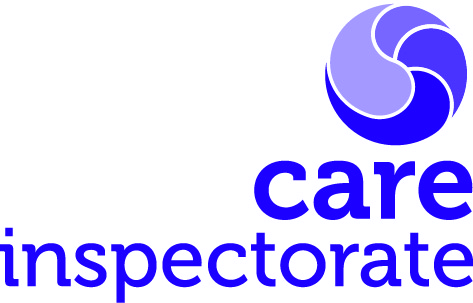 HeadquartersCare InspectorateCompass House11 Riverside DriveDundeeDD1 4NYweb: www.careinspectorate.comemail: enquiries@careinspectorate.comtelephone: 0345 600 9527@careinspect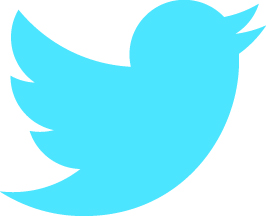 Other languages and formats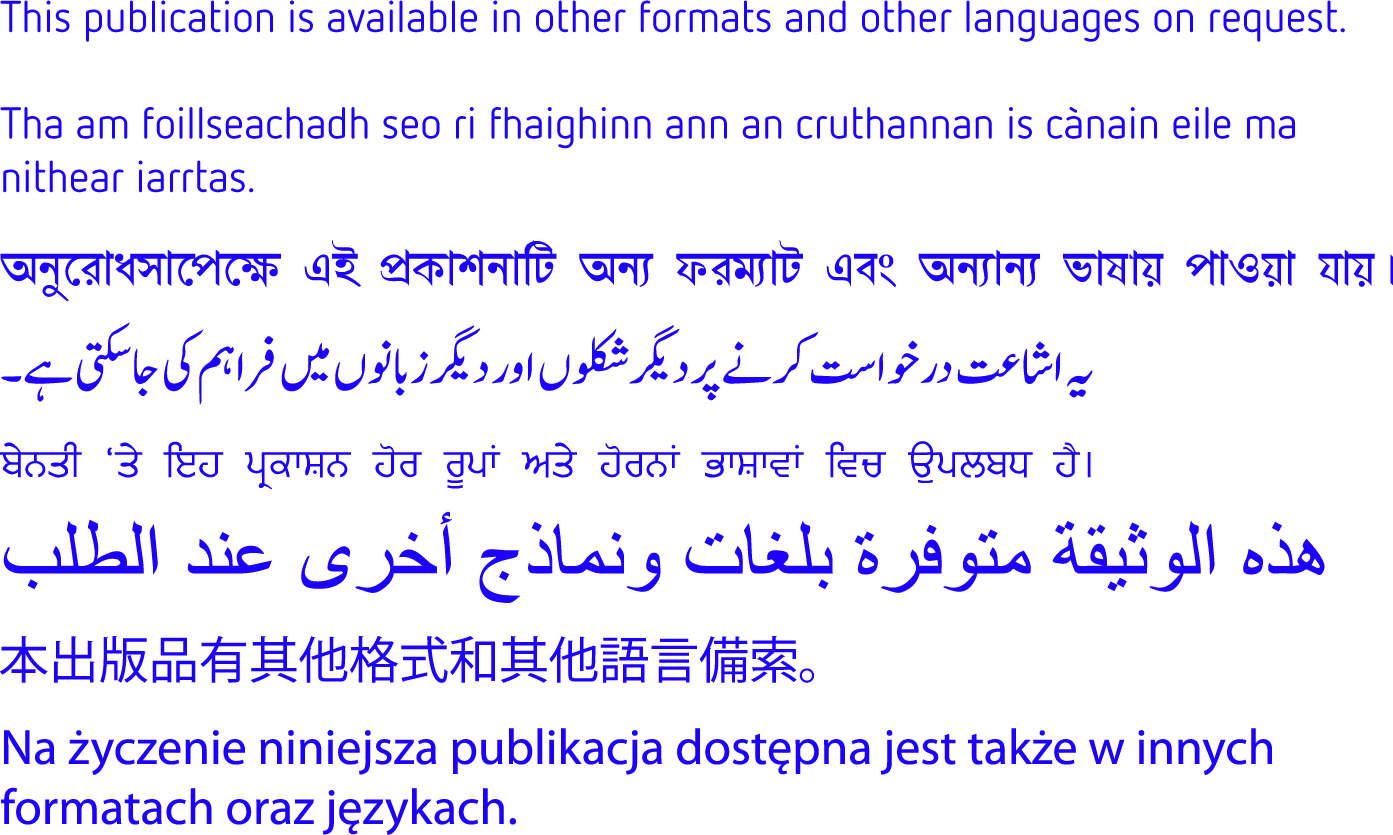 Copyright of Care Inspectorate 2024	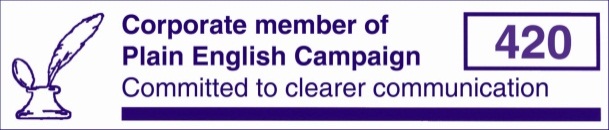 FORM A -  Case Discussion – Child’s network of support  FORM A -  Case Discussion – Child’s network of support  FORM A -  Case Discussion – Child’s network of support  FORM A -  Case Discussion – Child’s network of support  FORM A -  Case Discussion – Child’s network of support  FORM A -  Case Discussion – Child’s network of support  FORM A -  Case Discussion – Child’s network of support  FORM A -  Case Discussion – Child’s network of support  FORM A -  Case Discussion – Child’s network of support  FORM A -  Case Discussion – Child’s network of support  FORM A -  Case Discussion – Child’s network of support  FORM A -  Case Discussion – Child’s network of support  Name of Inspector:  Name of Inspector:  Unique ID Number:  Unique ID Number:  To be completed by Inspection Co-ordinator  To be completed by Inspection Co-ordinator  To be completed by Inspection Co-ordinator  To be completed by Inspection Co-ordinator  To be completed by Inspection Co-ordinator  To be completed by Inspection Co-ordinator  To be completed by Inspection Co-ordinator  To be completed by Inspection Co-ordinator  To be completed by Inspection Co-ordinator  To be completed by Inspector  To be completed by Inspector  To be completed by Inspector  Staff name  Job title  Job title  Job title  Lead professional Lead professional Named Person or equivalentNamed Person or equivalentNamed Person or equivalentFollow Up Discussion  Follow Up Discussion  Follow Up Discussion  Yes/No Yes/No Yes/No Yes/No Yes/No Yes / No Yes / No Yes / No Yes/No Yes/No Yes/No Yes/No Yes/No Yes / No Yes / No Yes / No Yes/No Yes/No Yes/No Yes/No Yes/No Yes / No Yes / No Yes / No Yes/No Yes/No Yes/No Yes/No Yes/No Yes / No Yes / No Yes / No Yes/No Yes/No Yes/No Yes/No Yes/No Yes / No Yes / No Yes / No Yes/No Yes/No Yes/No Yes/No Yes/No Yes / No Yes / No Yes / No Yes/No Yes/No Yes/No Yes/No Yes/No Yes / No Yes / No Yes / No Is there any reason the child/young person is unable to speak with inspectors? Is there any reason the child/young person is unable to speak with inspectors? Is there any reason the child/young person is unable to speak with inspectors? Yes / NoYes / NoYes / NoYes / NoMeeting arranged : Meeting arranged : Meeting arranged : Meeting arranged : Yes/NoYes/NoIs there any reason the child/young person is unable to speak with inspectors? Is there any reason the child/young person is unable to speak with inspectors? Is there any reason the child/young person is unable to speak with inspectors? Yes / NoYes / NoYes / NoYes / NoMeeting Arrangements:Meeting Arrangements:Meeting Arrangements:Meeting Arrangements:Please give reason for meeting not taking place:   Please give reason for meeting not taking place:   Please give reason for meeting not taking place:   Please give reason for meeting not taking place:   Please give reason for meeting not taking place:   Please give reason for meeting not taking place:   Please give reason for meeting not taking place:   Please give reason for meeting not taking place:   Please give reason for meeting not taking place:   Please give reason for meeting not taking place:   Please give reason for meeting not taking place:   Please give reason for meeting not taking place:   Parent / main carers: (please list)  Parent / main carers: (please list)  Parent / main carers: (please list)  Relationship  Relationship  Living with child:Yes/No Living with child:Yes/No Living with child:Yes/No Meeting arranged :Meeting arranged :Yes/NoYes/NoParent / main carers: (please list)  Parent / main carers: (please list)  Parent / main carers: (please list)  Relationship  Relationship  Living with child:Yes/No Living with child:Yes/No Living with child:Yes/No Arrangements:  Arrangements:  Please give details of relationship and current care arrangements: Please give details of relationship and current care arrangements: Please give details of relationship and current care arrangements: Please give details of relationship and current care arrangements: Please give details of relationship and current care arrangements: Please give details of relationship and current care arrangements: Please give details of relationship and current care arrangements: Please give details of relationship and current care arrangements: Please give details of relationship and current care arrangements: Please give details of relationship and current care arrangements: Please give details of relationship and current care arrangements: Please give details of relationship and current care arrangements: Please give reason for meeting not taking place: Please give reason for meeting not taking place: Please give reason for meeting not taking place: Please give reason for meeting not taking place: Please give reason for meeting not taking place: Please give reason for meeting not taking place: Please give reason for meeting not taking place: Please give reason for meeting not taking place: Please give reason for meeting not taking place: Please give reason for meeting not taking place: Please give reason for meeting not taking place: Please give reason for meeting not taking place: Family friends providing significant support to the child: (please list)   Family friends providing significant support to the child: (please list)   Family friends providing significant support to the child: (please list)   Relationship  Relationship  Relationship  Relationship  Relationship  Relationship  Relationship  Relationship  Relationship  Any other factors inspectors need to be aware of? (eg. ongoing investigations, upcoming children’s hearings or court matters, no longer resident in the area) Any other factors inspectors need to be aware of? (eg. ongoing investigations, upcoming children’s hearings or court matters, no longer resident in the area) Any other factors inspectors need to be aware of? (eg. ongoing investigations, upcoming children’s hearings or court matters, no longer resident in the area) 